Адрес места БРТСМарка БРТСЦвет ТСГос. рег. знакДатаг.Москва, г.Московский,мкр.3, д.21(открытая парковка)Додж ДурангоЧерныйР252МК77718.11.2016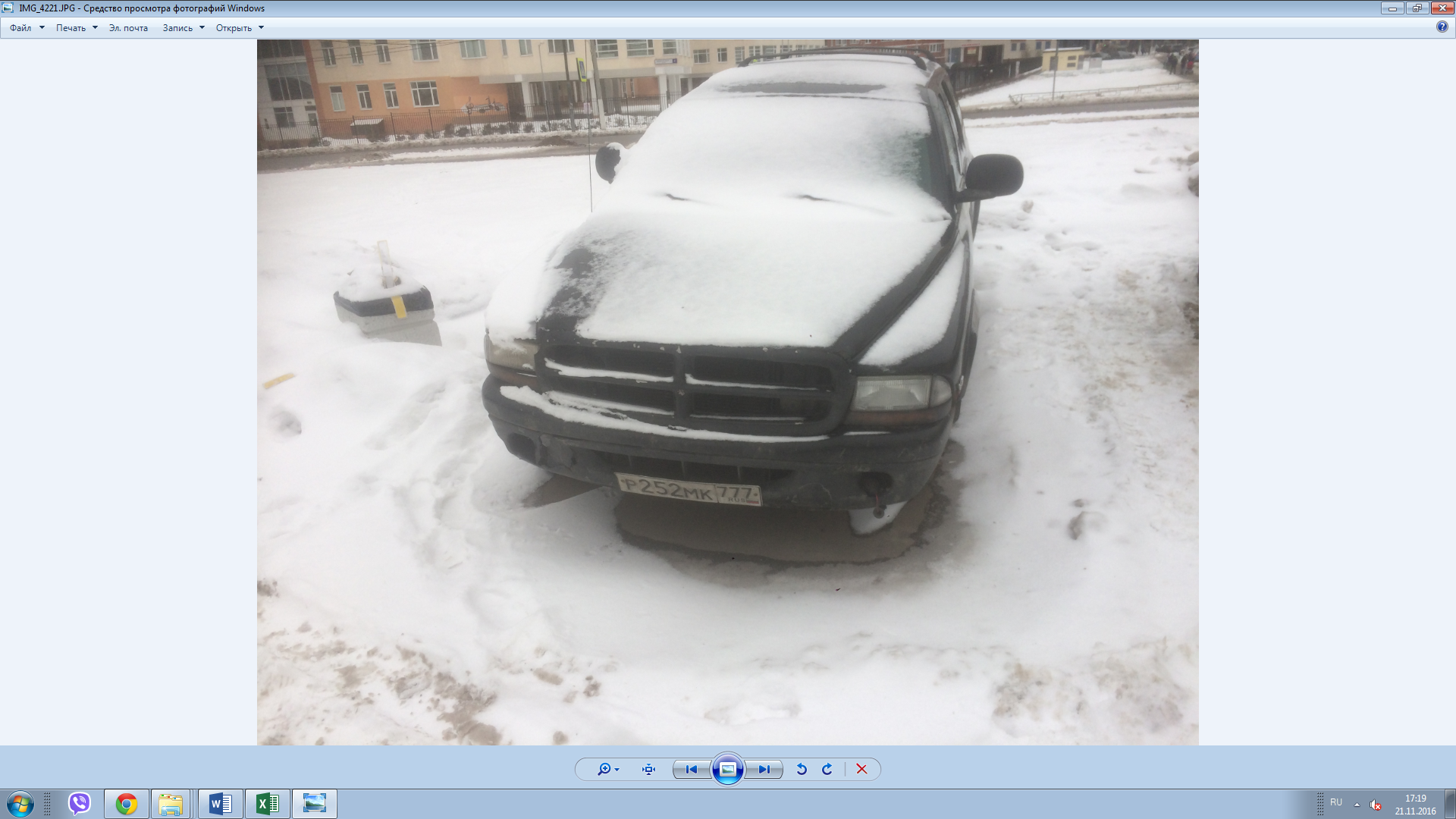 